Аппликации на тему «Народная игрушка»Аппликация из ладошек«Дымковские игрушки»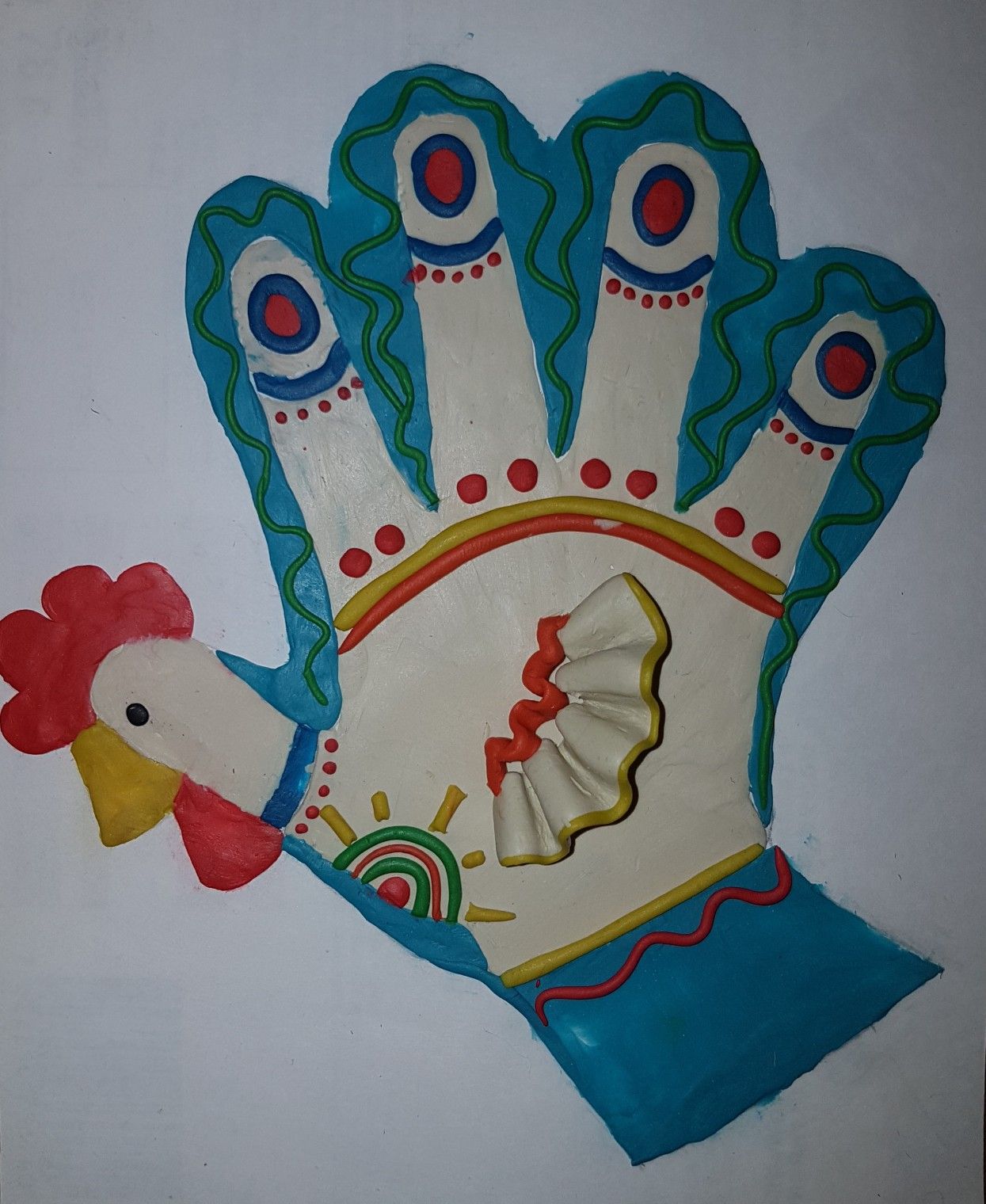 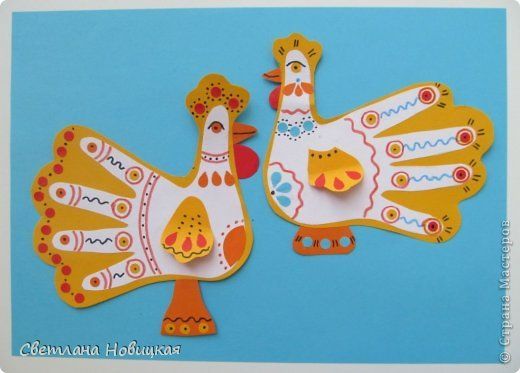 «Барыни»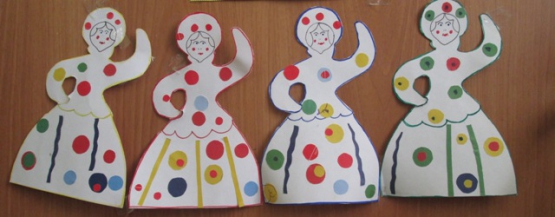 «Лошадка»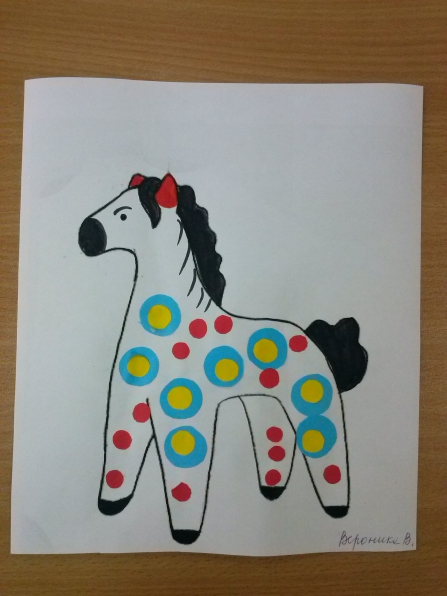 «Русская матрёшка»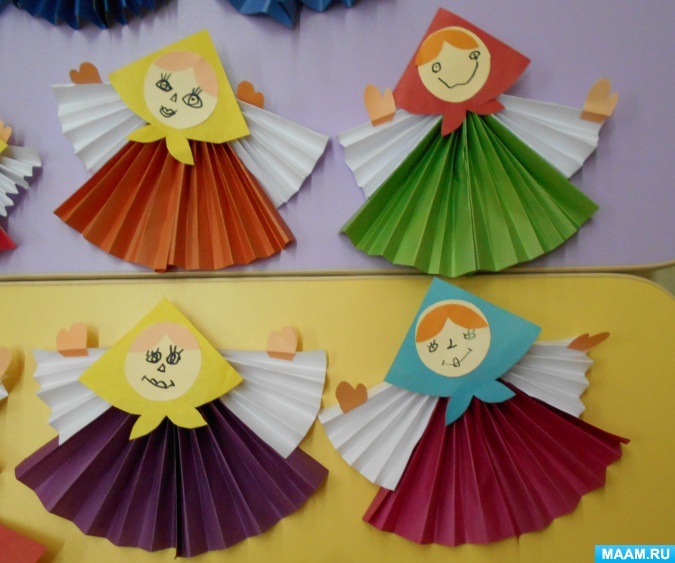 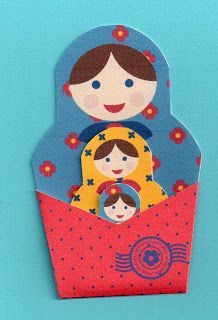 	Птичка-свистулька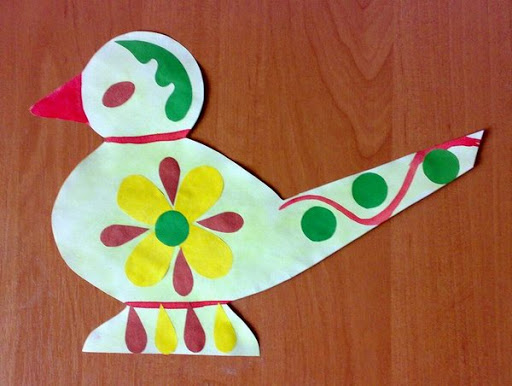 